   		آمار  روزانه شناورهای تخلیه وبارگیری شرکت آریا بنادر ایرانیان	از ساعت  45: 06  تا ساعت 06:45 مورخه 06/08/1401 لغایت 07/08/1401		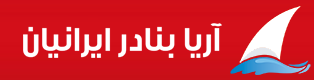             کارشناس امور بندری شرکت آریا بنادر ایرانیان                                         امیر صابری کهناسکلهنام شناورنام کشتیرانینام کشتیرانیتناژ  تخلیهتناژ  تخلیهتناژبارگیریتناژبارگیریمحل تخلیهمحل تخلیهنوع تجهیزاتمحموله کشتیمحموله کشتیمحموله کشتیمحموله کشتیمحموله کشتیتاریخ و ساعت پهلوگیریتاریخ و ساعت پهلوگیریتاریخ و ساعت شروع عملیاتتناژ  تخلیه و بارگیــریتناژ  تخلیه و بارگیــریتناژ  تخلیه و بارگیــریتناژ  تخلیه و بارگیــریتناژ  تخلیه و بارگیــریمجموع تناژ سه شیفتتناژباقیمانده /اتمام تخلیه یا بارگیری(تن)تناژباقیمانده /اتمام تخلیه یا بارگیری(تن)زمان عملیات(OT)زمان عملیات(OT)زمان عملیات(OT)زمان عملیات(OT)نرم متوسطنرم متوسطنرم متوسطنرم متوسطماندگاری دراسکله(ساعت)ماندگاری دراسکله(ساعت)ماندگاری دراسکله(ساعت)اسکلهنام شناورنام کشتیرانینام کشتیرانیتناژ  تخلیهتناژ  تخلیهتناژبارگیریتناژبارگیریمحل تخلیهمحل تخلیهنوع تجهیزاتتخلیهتخلیهتخلیهبارگیریبارگیریتاریخ و ساعت پهلوگیریتاریخ و ساعت پهلوگیریتاریخ و ساعت شروع عملیاتتناژصبحتناژصبحتناژعصرتناژشبتناژشبمجموع تناژ سه شیفتتناژباقیمانده /اتمام تخلیه یا بارگیری(تن)تناژباقیمانده /اتمام تخلیه یا بارگیری(تن)تخلیهتخلیهبارگیریبارگیریتخلیهتخلیهبارگیریبارگیریماندگاری دراسکله(ساعت)ماندگاری دراسکله(ساعت)ماندگاری دراسکله(ساعت)3وی تی اس-1امیرآروین صدراامیرآروین صدرا13941394958958محوطهمحوطهایتالمنگان224کانتینرکانتینرکانتینرکانتینرکانتینر06/08/0106/08/0106/08/01ت:*ت:*ت:*ت: 634ت: 634ت: 634باقی تخلیه: 760باقی تخلیه: 76004:4504:45**134134*****3وی تی اس-1امیرآروین صدراامیرآروین صدرا13941394958958محوطهمحوطهایتالمنگان224کانتینرکانتینرکانتینرکانتینرکانتینر15:3015:3022:4504:4504:45**134134*****4ولگادون211شمیم دریاشمیم دریا43624362**خلیج فارسخلیج فارسمنگان224لیبهر4006جوجوجو**06/08/0106/08/0106/08/01ت:1003ت:1003ت:16ت: *ت: *ت: 1019باقی تخلیه: 3343باقی تخلیه: 334305:4505:45**177177*****4ولگادون211شمیم دریاشمیم دریا43624362**خلیج فارسخلیج فارسمنگان224لیبهر4006جوجوجو**01:2001:2007:4005:4505:45**177177*****5کروس-1کالابران نسیم دریاکالابران نسیم دریا23242324864864محوطهمحوطهایتالگاتوالدتخته-کانتینرآهن ورق گرم-میله توپرتخته-کانتینرآهن ورق گرم-میله توپرتخته-کانتینرآهن ورق گرم-میله توپرپالت-کیسهپالت-کیسه06/08/0106/08/0106/08/01ت:111ت:111ت:825ت:1388ت:1388ت:2324اتمام تخلیه: 05:05اتمام تخلیه: 05:0513:5013:50**167167*****5کروس-1کالابران نسیم دریاکالابران نسیم دریا23242324864864محوطهمحوطهایتالگاتوالدتخته-کانتینرآهن ورق گرم-میله توپرتخته-کانتینرآهن ورق گرم-میله توپرتخته-کانتینرآهن ورق گرم-میله توپرپالت-کیسهپالت-کیسه08:3008:3012:45ب:*ب:*ب:*ب:*ب:*ب:*باقی بارگیری:864باقی بارگیری:86413:5013:50**167167*****6تارک -1دریالان  سبز خزر دریالان  سبز خزر 89689611841184محوطه محوطه ریلی 4011تخته تخته تخته پالتپالت04/08/0104/08/0104/08/01ت:*ت:*ت:*ت: *ت: *ت: ***********************17:0017:00**3535***6تارک -1دریالان  سبز خزر دریالان  سبز خزر 89689611841184محوطه محوطه ریلی 4011تخته تخته تخته پالتپالت03:2503:2506:45ب:296ب:296ب:108ب: 191ب: 191ب: 595باقی بارگیری:228باقی بارگیری:228**17:0017:00**3535***اسکلهنام شناورنام شناورنام کشتیرانینام کشتیرانیتناژ  تخلیهتناژ  تخلیهتناژبارگیری تناژبارگیری محل تخلیهنوع تجهیزاتنوع تجهیزاتمحموله کشتیمحموله کشتیمحموله کشتیتاریخ و ساعت پهلوگیریتاریخ و ساعت پهلوگیریتاریخ و ساعت شروع عملیاتتاریخ و ساعت شروع عملیاتتاریخ و ساعت شروع عملیاتتناژ  تخلیه و بارگیــریتناژ  تخلیه و بارگیــریتناژ  تخلیه و بارگیــریتناژ  تخلیه و بارگیــریمجموع تناژ سه شیفتمجموع تناژ سه شیفتتناژباقیمانده /اتمام تخلیه یا بارگیری(تن)تناژباقیمانده /اتمام تخلیه یا بارگیری(تن)زمان عملیات(OT)زمان عملیات(OT)زمان عملیات(OT)زمان عملیات(OT)نرم متوسطنرم متوسطنرم متوسطنرم متوسطماندگاری در اسکله (ساعت)ماندگاری در اسکله (ساعت)اسکلهنام شناورنام شناورنام کشتیرانینام کشتیرانیتناژ  تخلیهتناژ  تخلیهتناژبارگیری تناژبارگیری محل تخلیهنوع تجهیزاتنوع تجهیزاتتخلیهبارگیری بارگیری تاریخ و ساعت پهلوگیریتاریخ و ساعت پهلوگیریتاریخ و ساعت شروع عملیاتتاریخ و ساعت شروع عملیاتتاریخ و ساعت شروع عملیاتتناژصبحتناژعصرتناژعصرتناژشبمجموع تناژ سه شیفتمجموع تناژ سه شیفتتناژباقیمانده /اتمام تخلیه یا بارگیری(تن)تناژباقیمانده /اتمام تخلیه یا بارگیری(تن)تخلیهتخلیهبارگیریبارگیریتخلیهتخلیهبارگیریبارگیریماندگاری در اسکله (ساعت)ماندگاری در اسکله (ساعت)7امسکی-143امسکی-143شمیم دریاشمیم دریا30123012**حمل یکسرهگاتوالد .لیبهر4006مینی لودرگاتوالد .لیبهر4006مینی لودرگندم**05/08/0105/08/0105/08/0105/08/0105/08/01ت: 848ت:242ت:242ت: *ت: 1090ت: 1090باقی تخلیه: 144باقی تخلیه: 14410:4010:40**102102****7امسکی-143امسکی-143شمیم دریاشمیم دریا30123012**حمل یکسرهگاتوالد .لیبهر4006مینی لودرگاتوالد .لیبهر4006مینی لودرگندم**13:2013:2017:1017:1017:1010:4010:40**102102****8پرینپریندریای خزردریای خزر5027502715091509محوطهحمل یکسرهریلی 4009   گاتوالدریلی 4009   گاتوالدکانتینرگندمپالت-سواریکانتینر-کیسهپالت-سواریکانتینر-کیسه03/08/0103/08/0103/08/0103/08/0103/08/01ت: *ت: *ت: *ت:*ت:*ت:***********************16:5016:50**2424**8پرینپریندریای خزردریای خزر5027502715091509محوطهحمل یکسرهریلی 4009   گاتوالدریلی 4009   گاتوالدکانتینرگندمپالت-سواریکانتینر-کیسهپالت-سواریکانتینر-کیسه10:1010:1012:1512:1512:15ب: 270ب:76ب:76ب: 63ب: 409ب: 409باقی بارگیری: 232باقی بارگیری: 232**16:5016:50**2424**9جهان-1جهان-1گیتی راه بندرگیتی راه بندر497497584584محوطهریلی4008ریلی4008تختهپالتپالت06/08/0106/08/0106/08/0106/08/0106/08/01ت:*ت:497ت:497ت:*ت:497ت:497اتمام تخلیه:  20:30اتمام تخلیه:  20:3005:1505:1506:4506:4595951212**9جهان-1جهان-1گیتی راه بندرگیتی راه بندر497497584584محوطهریلی4008ریلی4008تختهپالتپالت10:5510:5514:4514:4514:45ب: *ب:*ب:*ب: 79ب: 79ب: 79باقی بارگیری:  505باقی بارگیری:  50505:1505:1506:4506:4595951212**10پارس خزر -1پارس خزر -1کالابران نسیم دریا کالابران نسیم دریا 211821186060محوطه ایتالایتالتخته-آهن ورق کیسهکیسه05/08/0105/08/0105/08/0105/08/0105/08/01ت: 1405ت:*ت:*ت:*ت:1405ت:1405اتمام  تخلیه:  11:30اتمام  تخلیه:  11:3003:4503:45**375375****10پارس خزر -1پارس خزر -1کالابران نسیم دریا کالابران نسیم دریا 211821186060محوطه ایتالایتالتخته-آهن ورق کیسهکیسه16:4516:4517:4517:4517:4503:4503:45**375375****